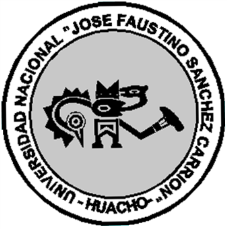 José Faustino Sánchez CarriónFACULTAD DE INGENIERIA AGRARIA, INDUSTRIAS ALIMENTARIAS Y AMBIENTALDOCENTE: Dra. Carmen Ramírez CapchaDATOS GENERALESII.	SUMILLA Y DESCRIPCIÓN DE LA ASIGNATURA La asignatura de inglés I pertenece al área de estudios generales, es de naturaleza teórico-práctico y tiene como propósito el desarrollo de la competencia comunicativa, es decir, está orientado al desarrollo de habilidades comunicativas en forma oral y escrita, en diferentes contextos, de modo que el estudiante logre el manejo del idioma en un nivel básico 1, La asignatura forma parte de un sistema de cursos que integra la línea de formación idiomática. Se busca un nivel básico del idioma inglés, de acuerdo al nivel A1 del marco Común Europeo de referencia para las lenguas. Para cada uno de los niveles el marco define las destrezas que los estudiantes deben adquirir en las siguientes cuatros competencias: comprensión auditiva, comprensión de lectura, interacción oral, y expresión escrita.El curso está programado en 17 semanas, en las cuales se desarrollan IV Unidades didácticas con sus respectivas sesiones de aprendizaje y tiene una duración de 4 horas semanales.CAPACIDADES AL FINALIZAR EL CURSOINDICADORES DE CAPACIDADES AL FINALIZAR EL CURSODESARROLLO DE LAS UNIDADES DIDÁCTICAS:VI.	MATERIALES EDUCATIVOS Y OTROS RECURSOS DIDÁCTICOSSe utilizarán todos los materiales y recursos requeridos de acuerdo a la naturaleza de los temas programados. Básicamente serán:1. Medios escritos:Separatas con contenidos temáticosGuías de prácticaDiccionario2.  Medios visuales y electrónicosPapelotesTarjetasDiapositivasProyector Multimedia3.  Medios InformáticosInternetPlataforma virtualVII. SISTEMAS DE EVALUACIÓN – ART. 127 REGLAMENTO ACADÉMICO:Comprende dos exámenes parciales; el primero en la octava semana de iniciadas las clases y el segundo al finalizar el semestre; además se considera dos trabajos académicos.Para los Currículos vigentes:Dos evaluaciones parciales el primero en la octava semana de iniciadas las clases y el segundo en la semana dieciséis; además se considera los trabajos académicos aplicativos a la mitad y al finalizar el periodo lectivo.El promedio para cada Evaluación parcial se determinará anotando el promedio simple de:Evaluación Escrita (con un decimal sin redondeo)Evaluación Oral (con un decimal sin redondeo)Trabajo AcadémicoEl Promedio Final se hará calculando.Los promedios P1 y P2, serán anotados con un decimal sin redondeo.Para los nuevos currículos, se elaborará una Directiva adicional.Evidencia de Desempeño.Son pruebas en torno al manejo que el alumno hace de procedimientos y técnicas para realizar un actividad o resolver un problema. Esta evidencia pone en acción recursos cognitivos, recursos procedimentales y recursos afectivos; todo ello en una integración que evidencia un saber hacer reflexivo; en tanto, se puede verbalizar lo que se hace, fundamentar teóricamente la práctica y evidenciar un pensamiento estratégico, dado en la observación en torno a cómo se actúa en situaciones impredecibles.La evaluación de desempeño se evalúa ponderando cómo el estudiante aplica los procedimientos y técnicas en el diseño del trabajo y su desarrollo sistemático.Evidencias de Conocimiento.Se proyectan en dos direcciones: analítico y autoevaluación. En cuanto al primer caso, medir la competencia a nivel interpretativo, argumentativo y propositivo, para ello debemos ver cómo identifica (describe, ejemplifica, relaciona, reconoce, explica, etc.); y la forma en que argumenta (plantea una afirmación, describe las refutaciones en contra de dicha afirmación, expone sus argumentos contra las refutaciones y arriba a conclusiones para corroborar la afirmación inicial) y la forma en que propone a través de establecer estrategias, valoraciones, generalizaciones, formulación de hipótesis, respuesta a situaciones, etc.En cuanto a la autoevaluación permite que el estudiante evidencie sus fracasos y sus éxitos, su autorregulación.Las evaluaciones de este nivel serán de respuestas simples, opción dicotómica,                           opción múltiple, de correlación, preguntas calculadas, percepción y valoración de videos, entre otros.Evidencias de producto.Están implicadas en las finalidades de la competencia, por tanto no es simplemente la entrega del producto, sino que tiene que ver con el campo de acción y los requerimientos del contexto de aplicación.La evaluación de producto se evidencia en la entrega oportuna de sus trabajos parciales de cada mes y el producto final.Además se tendrá en cuenta la asistencia como componente del desempeño, el 30% de inasistencia inhabilita el derecho a la evaluación. El ponderado es el siguiente: intervenciones orales 1, 35%; Teórico Práctico 2, 35% y el Trabajo Académico, 30%. El promedio final es la suma de los ponderados.Instrumentos: Rúbrica, prácticas calificadas, lista de cotejo, organizadores gráficos, etc.VIII. BIBLIOGRAFÍA John, & Liz Soars. (2013) New Headway. Students’ Book – Beginner. Oxford University.John, & Liz Soars. (2013) New Headway. Workbook – Beginner. Oxford University.John, & Liz Soars. (2013) New Headway. Teachers’ Note – Beginner. Oxford University.Oxford Advanced Learner’s Dictionary.PÁGINAS  WEBOxford University Press / New Headway Beginners test builder: https://elt.oup.comwww.learnenglish.org.ukwww.detailenglish.comwww.englishtips.orgHuacho, abril 2018								_______________________________________Dra. Carmen Ramírez CapchaDocente del Curso1.1DEPARTAMENTO  ACADÉMICOINGENIERIA EN INDUSTRIAS ALIMENTARIAS1.2 ESCUELA PROFESIONAL INGENIERIA EN INDUSTRIAS ALIMENTARIAS1.3 ASIGNATURA INGLÉS I 1.4 DOCENTEDra. CARMEN RAMÍREZ CAPCHA1.5 AREA CURRICULARFORMACION GENERAL1.6 PLAN DE ESTUDIO061.7 PRE REQUISITONINGUNO1.8 CREDITOS051.9 CONDICIONOBLIGATORIO1.10 CÓGIDO1571.11 DURACION17 SEMANAS1.12 HORASTH: 04 HT: 02 HP: 021.13 CORREO ELECTRÓNICOmisscarmenramirez@gmail.comdeki_02@hotmail.comCAPACITY UNITNAME UNITWEEKSUNIT  ITo identify specific and general information.To ask and give personal information.To select the suitable information to complete charts.To use the language given to speak or write about a topic.Hello!1, 2, 3, 4UNIT  IITo talk about family members and friends.To ask and answer questions.To talk about possessions and express opinions.To understand specific and general   information.Family and friends.5, 6, 7, 8UNIT IIITo talk about likes and dislikes.To talk about the town where they live. To use the language given to speak or write about a topic.To understand specific and general   information.Where do you live?9, 10, 11, 12UNIT IVTo describe time and frequency.To talk about daily routines.To interpret information to give opinions.To understand specific and general   information.What time do you get up?13, 14, 15, 16 171To introduce yourself and give information using some classroom instructions.2To identify some classroom objects.To identify vocabulary according the speciality.To use greetings and useful expressions in class.3To recognize ways to talk about possessions.To describe some people`s occupations.Talking about numbers.4To identify vocabulary according the speciality.To describe people´s personal information in a written text.5To use every day English expressions to be polite in real contexts. To talk about their family members.6To describe important information about their friends.To identify relevant information in short texts.7To use some vocabulary related to phone calls and email addresses in short conversations.8To make an oral presentation about a specific topic.9To recognize new vocabulary about sports, food and drinks.To make conversations about likes and dislikes.10To make short dialogs.To identifythe use of a/an and some action verbs.11To express their own ideas about location.To describe different kind of objects.12To ask and answer about prices.To identify the main idea in short texts13To talkabout the time and frequency.14To express habits and daily routines.15To make oral presentations about a specific topic.16To do exercises and demonstrate what they learnt.17To make and answer a survey about lifestyle.Unit I :Hello!CAPACITY OF UNIT I:To identify specific and general information. To ask and give personal information. To select the suitable information to complete charts. To use the language given to speak or write about a topic.CAPACITY OF UNIT I:To identify specific and general information. To ask and give personal information. To select the suitable information to complete charts. To use the language given to speak or write about a topic.CAPACITY OF UNIT I:To identify specific and general information. To ask and give personal information. To select the suitable information to complete charts. To use the language given to speak or write about a topic.CAPACITY OF UNIT I:To identify specific and general information. To ask and give personal information. To select the suitable information to complete charts. To use the language given to speak or write about a topic.CAPACITY OF UNIT I:To identify specific and general information. To ask and give personal information. To select the suitable information to complete charts. To use the language given to speak or write about a topic.CAPACITY OF UNIT I:To identify specific and general information. To ask and give personal information. To select the suitable information to complete charts. To use the language given to speak or write about a topic.CAPACITY OF UNIT I:To identify specific and general information. To ask and give personal information. To select the suitable information to complete charts. To use the language given to speak or write about a topic.CAPACITY OF UNIT I:To identify specific and general information. To ask and give personal information. To select the suitable information to complete charts. To use the language given to speak or write about a topic.CAPACITY OF UNIT I:To identify specific and general information. To ask and give personal information. To select the suitable information to complete charts. To use the language given to speak or write about a topic.CAPACITY OF UNIT I:To identify specific and general information. To ask and give personal information. To select the suitable information to complete charts. To use the language given to speak or write about a topic.CAPACITY OF UNIT I:To identify specific and general information. To ask and give personal information. To select the suitable information to complete charts. To use the language given to speak or write about a topic.Unit I :Hello!Unit I :Hello!WeeksContentsContentsContentsContentsContentsContentsContentsContentsTeachingstrategyAchievementindicators of capacityUnit I :Hello!WeeksConceptualConceptualConceptualProceduralProceduralProceduralAttitudinalAttitudinalTeachingstrategyAchievementindicators of capacityUnit I :Hello!1Presentation of syllabus.What´s your name?This is…. How are you?GreetingsPresentation of syllabus.What´s your name?This is…. How are you?GreetingsPresentation of syllabus.What´s your name?This is…. How are you?GreetingsIntroducing themselves.Introducing themselves.Introducing themselves.Respect and accept the classroom rules.Respect and accept the classroom rules.Making oral presentations.To introduce yourself and give information using some classroom instructions.Unit I :Hello!2What´s this in English?Verb to be: affirmative.Numbers and plurals.There is /There areWhat´s this in English?Verb to be: affirmative.Numbers and plurals.There is /There areWhat´s this in English?Verb to be: affirmative.Numbers and plurals.There is /There areIntroducingyourself and others.Sharingimportantinformation.Introducingyourself and others.Sharingimportantinformation.Introducingyourself and others.Sharingimportantinformation.Respect the agreements and the classroom rules.Respect the agreements and the classroom rules.Students work in pairs.Answering different kind of  questions.To identify some classroom objects.To identify vocabulary according the speciality.To use greetings and useful expressions in class.Unit I :Hello!3Where´s he from?Possessive Adjectives.Verb to be: negative.Numbers 11-30.Reading Comprehension Practice.Where´s he from?Possessive Adjectives.Verb to be: negative.Numbers 11-30.Reading Comprehension Practice.Where´s he from?Possessive Adjectives.Verb to be: negative.Numbers 11-30.Reading Comprehension Practice.Talking about possession.Describing people`s occupations.Talking about possession.Describing people`s occupations.Talking about possession.Describing people`s occupations.Respect and value ideas, beliefs, language and Solidarity.Respect and value ideas, beliefs, language and Solidarity.Active participation of the students during the class.To recognize ways to talk about possessions.To describesome people`s occupations.Talking about numbers.Unit I :Hello!4New VocabularyVerb to be: questions and answers.Reading related to the speciality.Oral PresentationNew VocabularyVerb to be: questions and answers.Reading related to the speciality.Oral PresentationNew VocabularyVerb to be: questions and answers.Reading related to the speciality.Oral PresentationFormulation and answer the questions.Understanding different kind of texts.Formulation and answer the questions.Understanding different kind of texts.Formulation and answer the questions.Understanding different kind of texts.Value the topics taught in the area as part of the education process.Value the topics taught in the area as part of the education process.Makingshort dialogs about different topics.To identify vocabulary according the speciality.To describe people´s personal information in a written text.Unit I :Hello!EVALUACIÓN DE LA UNIDAD DIDÁCTICAEVALUACIÓN DE LA UNIDAD DIDÁCTICAEVALUACIÓN DE LA UNIDAD DIDÁCTICAEVALUACIÓN DE LA UNIDAD DIDÁCTICAEVALUACIÓN DE LA UNIDAD DIDÁCTICAEVALUACIÓN DE LA UNIDAD DIDÁCTICAEVALUACIÓN DE LA UNIDAD DIDÁCTICAEVALUACIÓN DE LA UNIDAD DIDÁCTICAEVALUACIÓN DE LA UNIDAD DIDÁCTICAEVALUACIÓN DE LA UNIDAD DIDÁCTICAUnit I :Hello!EVIDENCIA DE CONOCIMIENTOSEVIDENCIA DE CONOCIMIENTOSEVIDENCIA DE CONOCIMIENTOSEVIDENCIA DE CONOCIMIENTOSEVIDENCIA DE PRODUCTOEVIDENCIA DE PRODUCTOEVIDENCIA DE PRODUCTOEVIDENCIA DE PRODUCTOEVIDENCIA DE PRODUCTOEVIDENCIA DE DESEMPEÑOUnit I :Hello!Oral and written evaluation of the Unit I.Oral and written evaluation of the Unit I.Oral and written evaluation of the Unit I.Oral and written evaluation of the Unit I.Make an interview asking personal information.Write a short paragraph introducing themselves.Make an interview asking personal information.Write a short paragraph introducing themselves.Make an interview asking personal information.Write a short paragraph introducing themselves.Make an interview asking personal information.Write a short paragraph introducing themselves.Make an interview asking personal information.Write a short paragraph introducing themselves.Formulate a procedure for the best learning of different topics.Elabora un poster sobre su personaje favorito utilizando la tercera persona del singular del verbo TO BE y lo expone en clase.Unit  II : Family and friends.CAPACITY OF UNIT II:To talk about family members and friends. To ask and answer questions. To talk about possessions and express opinions. To understand specific and general   information.CAPACITY OF UNIT II:To talk about family members and friends. To ask and answer questions. To talk about possessions and express opinions. To understand specific and general   information.CAPACITY OF UNIT II:To talk about family members and friends. To ask and answer questions. To talk about possessions and express opinions. To understand specific and general   information.CAPACITY OF UNIT II:To talk about family members and friends. To ask and answer questions. To talk about possessions and express opinions. To understand specific and general   information.CAPACITY OF UNIT II:To talk about family members and friends. To ask and answer questions. To talk about possessions and express opinions. To understand specific and general   information.CAPACITY OF UNIT II:To talk about family members and friends. To ask and answer questions. To talk about possessions and express opinions. To understand specific and general   information.CAPACITY OF UNIT II:To talk about family members and friends. To ask and answer questions. To talk about possessions and express opinions. To understand specific and general   information.CAPACITY OF UNIT II:To talk about family members and friends. To ask and answer questions. To talk about possessions and express opinions. To understand specific and general   information.CAPACITY OF UNIT II:To talk about family members and friends. To ask and answer questions. To talk about possessions and express opinions. To understand specific and general   information.CAPACITY OF UNIT II:To talk about family members and friends. To ask and answer questions. To talk about possessions and express opinions. To understand specific and general   information.CAPACITY OF UNIT II:To talk about family members and friends. To ask and answer questions. To talk about possessions and express opinions. To understand specific and general   information.Unit  II : Family and friends.Unit  II : Family and friends.WeeksContentsContentsContentsContentsContentsContentsContentsContentsTeachingstrategyAchievementindicators of capacityUnit  II : Family and friends.WeeksConceptualProceduralProceduralProceduralProceduralProceduralAttitudinalAttitudinalTeachingstrategyAchievementindicators of capacityUnit  II : Family and friends.5Social expressions.Possessions.Apostrophe ‘s, s´Family members.Using expressions to be polite in a real context.Describing possessions and family members.Using expressions to be polite in a real context.Describing possessions and family members.Using expressions to be polite in a real context.Describing possessions and family members.Using expressions to be polite in a real context.Describing possessions and family members.Using expressions to be polite in a real context.Describing possessions and family members.Value the importance of good relationship in the family.Value the importance of good relationship in the family.Identifying important information on an audio.To useevery day English expressions to be polite in real contexts. To talk about their family members.Unit  II : Family and friends.6Have / has.Questions and answers.Reading comprehension.Talking about good relationship with friends.Understanding the main and secondary ideas in short texts.Recognizing information from different textsTalking about good relationship with friends.Understanding the main and secondary ideas in short texts.Recognizing information from different textsTalking about good relationship with friends.Understanding the main and secondary ideas in short texts.Recognizing information from different textsTalking about good relationship with friends.Understanding the main and secondary ideas in short texts.Recognizing information from different textsTalking about good relationship with friends.Understanding the main and secondary ideas in short texts.Recognizing information from different textsDevelop interest and respect for foreign cultures.Develop interest and respect for foreign cultures.Work in pairs.Identifying the main ideas in short texts.To describe important information about their friends.To identify relevant information in short texts.Unit  II : Family and friends.7How do you spell…?Oral conversations: On the phone.Email vocabulary.Makingshort conversations in different contexts.Identifying important information in short dialogs.Makingshort conversations in different contexts.Identifying important information in short dialogs.Makingshort conversations in different contexts.Identifying important information in short dialogs.Makingshort conversations in different contexts.Identifying important information in short dialogs.Makingshort conversations in different contexts.Identifying important information in short dialogs.Respect their partners´ ideas and opinions.Respect their partners´ ideas and opinions.Work in groups Creating a graphic organizer.To use some vocabulary related to phone calls and email addresses in short conversations.Unit  II : Family and friends.8Review / Middleexam.1st revision of the academic work.Evaluate the advanced of learning English.Evaluate the advanced of learning English.Evaluate the advanced of learning English.Evaluate the advanced of learning English.Evaluate the advanced of learning English.Show responsibilityShow responsibilityApplication of a test individually.To make an oral presentation about a specific topic.Unit  II : Family and friends.EVALUACIÓN DE LA UNIDAD DIDÁCTICAEVALUACIÓN DE LA UNIDAD DIDÁCTICAEVALUACIÓN DE LA UNIDAD DIDÁCTICAEVALUACIÓN DE LA UNIDAD DIDÁCTICAEVALUACIÓN DE LA UNIDAD DIDÁCTICAEVALUACIÓN DE LA UNIDAD DIDÁCTICAEVALUACIÓN DE LA UNIDAD DIDÁCTICAEVALUACIÓN DE LA UNIDAD DIDÁCTICAEVALUACIÓN DE LA UNIDAD DIDÁCTICAEVALUACIÓN DE LA UNIDAD DIDÁCTICAUnit  II : Family and friends.EVIDENCIA DE CONOCIMIENTOSEVIDENCIA DE CONOCIMIENTOSEVIDENCIA DE CONOCIMIENTOSEVIDENCIA DE CONOCIMIENTOSEVIDENCIA DE PRODUCTOEVIDENCIA DE PRODUCTOEVIDENCIA DE PRODUCTOEVIDENCIA DE PRODUCTOEVIDENCIA DE PRODUCTOEVIDENCIA DE DESEMPEÑOUnit  II : Family and friends.Oral and written evaluation of the Unit II.Oral and written evaluation of the Unit II.Oral and written evaluation of the Unit II.Oral and written evaluation of the Unit II.Make a graphic organizer about a specific topic.Oral presentation.Make a graphic organizer about a specific topic.Oral presentation.Make a graphic organizer about a specific topic.Oral presentation.Make a graphic organizer about a specific topic.Oral presentation.Make a graphic organizer about a specific topic.Oral presentation.Prepare exposition for different topics for better learning.Elabora un poster sobre su personaje favorito utilizando la tercera persona del singular del verbo TO BE y lo expone en clase.Unit III: Where do you live?CAPACITY OF UNIT III: To talk about likes and dislikes. To talk about the town where they live. To use the language given to speak or write about a topic. To understand specific and general  information.CAPACITY OF UNIT III: To talk about likes and dislikes. To talk about the town where they live. To use the language given to speak or write about a topic. To understand specific and general  information.CAPACITY OF UNIT III: To talk about likes and dislikes. To talk about the town where they live. To use the language given to speak or write about a topic. To understand specific and general  information.CAPACITY OF UNIT III: To talk about likes and dislikes. To talk about the town where they live. To use the language given to speak or write about a topic. To understand specific and general  information.CAPACITY OF UNIT III: To talk about likes and dislikes. To talk about the town where they live. To use the language given to speak or write about a topic. To understand specific and general  information.CAPACITY OF UNIT III: To talk about likes and dislikes. To talk about the town where they live. To use the language given to speak or write about a topic. To understand specific and general  information.CAPACITY OF UNIT III: To talk about likes and dislikes. To talk about the town where they live. To use the language given to speak or write about a topic. To understand specific and general  information.CAPACITY OF UNIT III: To talk about likes and dislikes. To talk about the town where they live. To use the language given to speak or write about a topic. To understand specific and general  information.CAPACITY OF UNIT III: To talk about likes and dislikes. To talk about the town where they live. To use the language given to speak or write about a topic. To understand specific and general  information.CAPACITY OF UNIT III: To talk about likes and dislikes. To talk about the town where they live. To use the language given to speak or write about a topic. To understand specific and general  information.CAPACITY OF UNIT III: To talk about likes and dislikes. To talk about the town where they live. To use the language given to speak or write about a topic. To understand specific and general  information.Unit III: Where do you live?Unit III: Where do you live?WeeksContentsContentsContentsContentsContentsContentsContentsTeaching strategyTeaching strategyAchievement indicators of capacityUnit III: Where do you live?WeeksConceptualConceptualProceduralProceduralProceduralAttitudinalAttitudinalTeaching strategyTeaching strategyAchievement indicators of capacityUnit III: Where do you live?9Present Simple:Affirmative, negative and interrogative forms: I/you/we/they.Sports, food, drinks.Present Simple:Affirmative, negative and interrogative forms: I/you/we/they.Sports, food, drinks.Describing sports, food and drinks.Giving opinions about likes and dislikes.Describing sports, food and drinks.Giving opinions about likes and dislikes.Describing sports, food and drinks.Giving opinions about likes and dislikes.Work during the class.Positive attitude.Work during the class.Positive attitude.Work in pairs.Associating words with pictures or images on an audio.Work in pairs.Associating words with pictures or images on an audio.To recognize new vocabulary about sports, food and drinks.To make conversations about likes and dislikes.Unit III: Where do you live?10Present Simple:questions: I/you/we/they.Action verbs, A /an.Present Simple:questions: I/you/we/they.Action verbs, A /an.Identifying the action verbs.Asking and answering questions.Identifying the action verbs.Asking and answering questions.Identifying the action verbs.Asking and answering questions.Respect their partners´ ideas and opinions.Respect their partners´ ideas and opinions.Work in pairs.A memory game.Work in pairs.A memory game.To make short dialogs.To identify the use of a/an and some action verbs.Unit III: Where do you live?11Adjective + nouns.Where´s it from?Language and nationalities.Adjective + nouns.Where´s it from?Language and nationalities.Inferinginformationthroughpictures.Expressingtheirownopinions.Inferinginformationthroughpictures.Expressingtheirownopinions.Inferinginformationthroughpictures.Expressingtheirownopinions.Value the topics taught in the area as part of the education process.Value the topics taught in the area as part of the education process.Asking and answering questions.Writing a short paragraph about nationalities.Asking and answering questions.Writing a short paragraph about nationalities.To express their own ideas about location.To describe different kind of objects.Unit III: Where do you live?12How much is it?Quantity and prices.Readingrelated to the speciality.How much is it?Quantity and prices.Readingrelated to the speciality.Talking about quantities.Tellingprices.Identify the main idea in different kind of texts.Talking about quantities.Tellingprices.Identify the main idea in different kind of texts.Talking about quantities.Tellingprices.Identify the main idea in different kind of texts.Positive attitude.Positive attitude.Scanning and skimming to identify relevant information.Scanning and skimming to identify relevant information.To ask and answer about prices.To identify the main idea in short texts.Unit III: Where do you live?EVALUACIÓN DE LA UNIDAD DIDÁCTICAEVALUACIÓN DE LA UNIDAD DIDÁCTICAEVALUACIÓN DE LA UNIDAD DIDÁCTICAEVALUACIÓN DE LA UNIDAD DIDÁCTICAEVALUACIÓN DE LA UNIDAD DIDÁCTICAEVALUACIÓN DE LA UNIDAD DIDÁCTICAEVALUACIÓN DE LA UNIDAD DIDÁCTICAEVALUACIÓN DE LA UNIDAD DIDÁCTICAEVALUACIÓN DE LA UNIDAD DIDÁCTICAEVALUACIÓN DE LA UNIDAD DIDÁCTICAUnit III: Where do you live?EVIDENCIA DE CONOCIMIENTOSEVIDENCIA DE CONOCIMIENTOSEVIDENCIA DE CONOCIMIENTOSEVIDENCIA DE CONOCIMIENTOSEVIDENCIA DE PRODUCTOEVIDENCIA DE PRODUCTOEVIDENCIA DE PRODUCTOEVIDENCIA DE PRODUCTOEVIDENCIA DE PRODUCTOEVIDENCIA DE DESEMPEÑOUnit III: Where do you live?Oral and written evaluation of the Unit III.Oral and written evaluation of the Unit III.Oral and written evaluation of the Unit III.Oral and written evaluation of the Unit III.Make a role-play on a video.Make a role-play on a video.Make a role-play on a video.Make a role-play on a video.Make a role-play on a video.Maintain a conversation about likes, dislikes and preferences.Elabora un poster sobre su personaje favorito utilizando la tercera persona del singular del verbo TO BE y lo expone en clase.UnitIV :What time do you get up?CAPACITY OF UNIT IV:To describe time and frequency. To talk about daily routines. To interpret information to give opinions.To understand specific and general information.CAPACITY OF UNIT IV:To describe time and frequency. To talk about daily routines. To interpret information to give opinions.To understand specific and general information.CAPACITY OF UNIT IV:To describe time and frequency. To talk about daily routines. To interpret information to give opinions.To understand specific and general information.CAPACITY OF UNIT IV:To describe time and frequency. To talk about daily routines. To interpret information to give opinions.To understand specific and general information.CAPACITY OF UNIT IV:To describe time and frequency. To talk about daily routines. To interpret information to give opinions.To understand specific and general information.CAPACITY OF UNIT IV:To describe time and frequency. To talk about daily routines. To interpret information to give opinions.To understand specific and general information.CAPACITY OF UNIT IV:To describe time and frequency. To talk about daily routines. To interpret information to give opinions.To understand specific and general information.UnitIV :What time do you get up?UnitIV :What time do you get up?WeeksContentsContentsContentsContentsTeaching strategyAchievement indicators of capacityUnitIV :What time do you get up?WeeksConceptualProceduralProceduralAttitudinalTeaching strategyAchievement indicators of capacityUnitIV :What time do you get up?13The timeWhat time is it?Frequency adverbs.Telling the time.Talkingaboutfrequency.Telling the time.Talkingaboutfrequency.Be organize and cooperative.Work in groups.Talking about daily events.To talkabout the time and frequency.UnitIV :What time do you get up?14Present Simple He/she/it: affirmative form.Days of the week.Expressingquantities.Talking about habits and routines.Expressingquantities.Talking about habits and routines.Get involved in their own learning.Work in pairs.Describing habits and routines.To express habits and daily routines.UnitIV :What time do you get up?15Oral presentation of the academic work.Present and expositions of the academic work.Present and expositions of the academic work.Show empathy for others.Expositions in class.To make oral presentations about a specific topic.UnitIV :What time do you get up?16 Reading comprehensionpractice.Final test.Evaluation.Evaluation.Show responsibility.Solving different kind of exercises.To do exercises and demonstrate what they learnt.UnitIV :What time do you get up?17Review of Present Simple.Asking and answering questions.Understanding specific and general   information.Asking and answering questions.Understanding specific and general   information.Consider the importance of moral values.Collaborative learning.To make and answer a survey about lifestyle.UnitIV :What time do you get up?EVALUACIÓN DE LA UNIDAD DIDÁCTICAEVALUACIÓN DE LA UNIDAD DIDÁCTICAEVALUACIÓN DE LA UNIDAD DIDÁCTICAEVALUACIÓN DE LA UNIDAD DIDÁCTICAEVALUACIÓN DE LA UNIDAD DIDÁCTICAEVALUACIÓN DE LA UNIDAD DIDÁCTICAUnitIV :What time do you get up?EVIDENCIA DE CONOCIMIENTOSEVIDENCIA DE CONOCIMIENTOSEVIDENCIA DE PRODUCTOEVIDENCIA DE PRODUCTOEVIDENCIA DE PRODUCTOEVIDENCIA DE DESEMPEÑOUnitIV :What time do you get up?Oral and written evaluation of the Unit III.Oral and written evaluation of the Unit III.Oral presentation about a topic of their speciality.Oral presentation about a topic of their speciality.Oral presentation about a topic of their speciality.Explain a process step by step appropriately. Elabora un poster sobre su personaje favorito utilizando la tercera persona del singular del verbo TO BE y lo expone en clase.